6. Př - BLANOKŘÍDLÍ ŘEŠENÍDobrý den,předávám vám řešení z minulé hodiny:Včela medonosná patří mezi BLANOKŘÍDLÝ . Hmyz, má ……2….. páry blanitých křídel.Je to hmyz s proměnou DOKONALOU, z vajíčka se vylíhne larva, pak je z ní KUKLAa z té se líhne dospělý jedinec. Včela má ústní ústrojí LÍZACÍ .Zjisti rozdíl mezi žihadlem vosy a včely – proč vosa může bodnout víckrát a včela po bodnutí zemře VOSA MÁ ŽIHADLO HLADKÉ, SNADNO HO VYTÁHNE. VČELA MÁ NA KONCI ŽIHADLA ZPĚTNÉ HÁČKY, PROTO ZŮSTANE V RÁNĚ A VČELA SI PŘI SNAZE HO VYTÁHNOUT VYTRHNE ČÁST ZADEČKU SE STŘEVEM A JEDOVOU ŽLÁZOU, PAK UHYNE.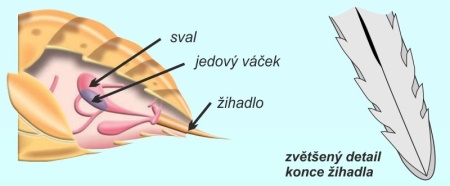 Včely, vosy, mravenci a čmeláci žijí ve skupinách (společenstvech), říká se jim SPOLEČENSKÝ hmyz.V létě ve včelstvu žijí :TRUBCI, DĚLNICE, KRÁLOVNATrubci na podzim UMÍRAJÍ, protože JE DĚLNICE VYŽENOU NA ZIMU Z ÚLU A SAMI SE NEUŽIVÍ.Dělnice postupně vykonávají tyto činnosti : ČISTÍ ÚL, KRMÍ LARVY, SBÍRÁ PYL A NEKTAR, UDRŽUJÍ V ZIMĚ MÁVÁNÍM KŘÍDEL TEPLOTU.Včelí taneček slouží k DOROZUMÍVÁNÍ VČEL, TANEČKEM SI SDĚLÍ VZDÁLENOST, SMĚR I MNOŽSTVÍ PASTVY NEKTARUMateří kašičkou včely krmí LARVY BUDOUCÍ KRÁLOVNY. Když se v úlu vylíhne nová matka, odlétá STARÁ matka s částí včelstva jako VČELÍ ROJ.Včela je užitečná zejména tím, že OPYLUJE rostliny.Lidem poskytuje MED, VOSK, MATEŘÍ KAŠIČKU, PROPOLIS+++++++++++++++++++++++++++++++++++++++++++++++++++++++++++++++++++++++++++++++++++++++++++++++++++++No jo, nestihli jsme probrat MOTÝLY, BROUKY A DVOUKŘÍDLÝ HMYZ. Zkuste si najít odpovědi na tyto otázky, ať se seznámíte alespoň se základy a zapište si je do sešitu. Studujte s učebnicí nebo si pusťte videa (nejsou povinná!)Tuto práci mi neposílejte, uvidíme se s většinou z vás ve škole a společně si o tom popovídáme.	Řád: MOTÝLIMotýli kladou vajíčka na rostliny a vylíhlé housenky se jimi živí. Záleží na tom, na kterou rostlinu samička ty vajíčka naklade a proč?Jaké ústní ústrojí má housenka a jaké motýl?Proč se motýli nemají chytat za křídla, co jim hrozí?Napiš 3 druhy motýlůCo je LIŠAJ?Napiš 1 příklad škodlivého motýla – čím škodí?Vývin motýla: https://www.youtube.com/watch?v=jivWeOrCaeIP.Curko: Motýli denní: https://www.youtube.com/watch?v=F-aTmfL9DEU	Motýli noční: https://www.youtube.com/watch?v=sNxQtfF29h4Řád: BROUCI: (videa jsou dobrovolná)Video se spoustou obrázků:	https://www.youtube.com/watch?v=o3Q_eq2T3qcPotápník vroubený: https://www.youtube.com/watch?v=nZoNVWbtFo8Hrobařík (Burying Beetle): https://www.youtube.com/watch?v=enazNu0YgPsSlunéčko sedmitečné (vajíčko, larva, ta se zakuklí, vylíhne se beruška) https://www.youtube.com/watch?v=ws_D5nXOAJgBrouci mají KROVKY – co to je?Jaké ústní ústrojí mají brouci?Čím je užitečné slunéčko sedmitečné?Čím se živí střevlík fialovýJak se jmenuje největší brouk České republiky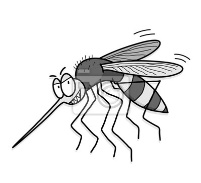 Který brouk žije a loví ve voděNapiš jméno 1 brouka, který tě ještě zaujal, napiš, čím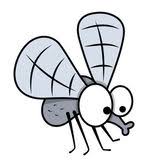 Řád: DVOUKŘÍDLÍ – sem patří mouchy, komáři, ovádi (lidově hovado) a podobné potvůrky. Až vám domů vlítne obrovský nohatý komár, nebojte se ho – je to neškodná tiplice, která se živí rostlinnými šťávičkami. Můžete ji vzít do dlaně a pustit ven, je škoda zničit život někomu, kdo nám nijak neubližuje.Pro odpočinutí – video Mrňouskové https://www.youtube.com/watch?v=vOedu7uvHEQ&list=PLAW-mLlLWtdO18kTNhPwALEBrjQbR5b18Moc pěkná videohodina (pozor, trošku nechutné ): 	https://www.youtube.com/watch?v=-p2oTx3gjTwCo se stalo s druhým párem křídel?Kam klade vajíčka masařka?Čím se živí samička a samec komára pisklavéhoKterá moucha přenáší spavou nemoc v AfriceNapiš 2 informace o mouše domácíMějte se krásně a koukejte při procházkách kolem sebe, kolik breberek kolem nás žije!Markéta Urbanová